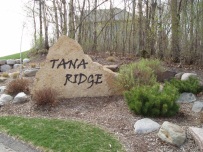 Tana Ridge Email Address: Member List Update 2013 | Revision date: November 2012There have been a few additions and changes to the Tana Ridge Homeowner Association’s email addresses.  Please check the list below for accuracy and send an email to Deb Wall at:  T.D.Wall@yahoo.com so the list can be effectively updated.  Thanks in advance for your support.  annette.young@ymail.combsnyder@minnesotahomes.comchuckrnelson@comcast.netcressman_lisa@comcast.netdaniel.fedorowski@usbank.comdoug.dillon@McKesson.comg.heinsch@gephartelectric.comgary@advancedhome.bizheimerman@msn.comj.snyder@results.netjenniferpelletier@comcast.netjfliflet@spcomail.orgjoep@northstarintl.comJulie_Dillon@comcast.netkirk.matchey@uscorr.commadgirl903@gmail.comm.gaertner@comcast.netmargaritarrock@gmail.comn_matchey@msn.comnancy73088@gmail.comonsomucait@comcast.netpanielsen@mmm.comrhondapauln@msn.comritagarcia1234@msn.comronibarra@msn.comsheinsch@me.comsjrnelson@hotmail.comtd.wall@yahoo.comTfliflet@lyngblomsten.orgCarol & Jim Jungman – no email; hard copy or fax onlyAs always, if I need to make any changes to this list, please contact me via email at: T.D.Wall@yahoo.comDeb WallTRHOA Secretary